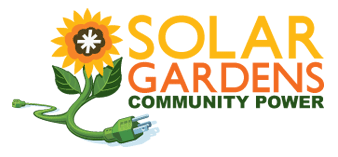 Solar Gardens Institute Membership FormThe Solar Gardens Institute (SGI), a Colorado Nonprofit, provides training and open source tools for developing inclusive community solar policy and projects everywhere.Solar Gardens Institute Mission StatementTo educate and learn from the public about community solar energy.To promote good community energy policy at the federal, state, and local levelsTo assist local organizations in organizing, developing, and managing community-owned solar energy projects everywhere.To provide a way for everyone to own solar panels, making clean energy affordable and available for all humanity.SGI Member BenefitsAn SGI member may -(Individual members only) Become a certified Solar Gardener through the Solar Gardener Training in order to –Receive policy and project assistance and consultationSeek project finance from qualified developers via the SGI Request for Proposal processIf the SGI Request for Proposal process is used, receive payments upon project completion and for subscriber referralsUse the Solar Gardens Institute name and logo in a responsible and appropriate manner, always including the URL solargardens.orgVote and run in elections for Elected Roles (individual members only)Apply to serve in the capacity of one or more Individual Roles or Organizational RolesParticipate in person in the annual General Meeting and regional ConfluencesParticipate in Regional Group meetings and email listsReceive the Monthly Member ReportList available skills and request expert help from other members on the Skills ExchangeWith a specified minimum donation, list name and organization on the SGI Website and MapDisplay positive actions for community solar through social media on the News FeedSuggest news items for the News FeedReview the minutes of Council Regular Meetings Refer disputes to the Council for Dispute ResolutionRequest action by Council through their Regional CoordinatorVote on charter amendments approved by Council (approved on two-thirds vote of membership)SGI Member DutiesAn SGI Member will -Display the SGI Logo and endorse the SGI Mission Statement on website (organizations) or via social media (individuals). Follow the SGI Best Practices in dealings with or through SGIEach year, make a donation of at least $1 to SGI or an associated tax-deductible fund.  While there are suggested donations for each membership level, the amount is less important than the act of donating.  One member / one vote always applies, regardless of the size of a donation.  Up to 75% of any donation may be pledged in support of a particular project, working group, regional group, or roleholder.  Each month, take at least one positive action for the community solar movement (large or small) and report it via the SGI Positive Action form.  This could take as little as a few minutes – the amount of time spent is less important than the intention behind the act itself.  If you choose, the action will be shared on the SGI blog, newsletter, and in real time on social media.  While there is no limit to the number of possible actions, SGI maintains a list of example positive actions.Not use SGI to promote specific products, services, or business modelsContact Information_____ Individual Membership		_____ Organizational MembershipName:Organization:Country:City/County:				State:Street Address:Home Phone:			Office Phone:			Mobile Phone:Website:My Electric Utility is:____ List me in the SGI DirectoryRoles____ Solar Gardener - I am interested in becoming a Community Organizer plus Project Manager through the Solar Gardener Training____ Host - I own or know of a site for a community solar array____ Project Developer - I am interested in co-developing projects with SGI____ Intern - I am interested in studying community solar at school ____ Master Gardener - I have already developed a community solar project and am interested in sharing what I’ve learned ____ Fellow – I have relevant knowledge through my industry, nonprofit, faith-based, or educational role, and would like to be considered for nomination as an SGI Fellow.____ Elected Role - I am interested in serving as an Officer, Councilmember, or Group Coordinator as described in the Charter____ Utility - I work with a ____Municipal, ____Cooperative, ____Public, or ____Investor Owned UtilityRegional GroupsI’m interested in the following regional groups:____ California	____ Bay Area	____ Santa Barbara	____ Los Angeles	____ San Diego  ____ Colorado	____ Boulder	____ Denver Metro	____ Fort Collins	____ Colorado Springs	____ Arkansas Valley	____ San Luis Valley	____ Durango	____ Grand Junction____ Iowa____ Maryland____ Massachusetts____ Michigan____ Minnesota____ Nebraska____ New Mexico____ New York_____ Pacific Northwest	____ Portland	____ Seattle	____ San Juan Islands____ Wisconsin____ I am interested in helping to start a regional group in my country, state, or areaNew Region:  ___________________________________Working GroupsI am interested in participating in one or more working groups:____ Education – Solar Gardener Training, skills exchange, workshops____ Outreach – News Feed, media, fund raising, membership, events____ Open Source – Software, legal documents, financial models____ Project Development – Project checklist, technical assistance, developer ratings, request for proposal____ Policy – Legislation, zoning, permitting, interconnection, virtual net metering, tariffs, environmental____ Inclusion - dedicated to community solar for all income levels and demographic groups DonationEvery SGI member must make a donation of at least one dollar – you can make a tax deductible donation by credit card online at: https://salsa3.salsalabs.com/o/50105/p/salsa/donation/common/public/?donate_page_KEY=9478	Or you may mail a check to:Solar Gardens Institute518 Sandpiper Dr.Eastsound, WA  98245Monetary donations____ SGI Subscriber: 5-10% of bill credits or return from a community solar investment to support solar ownership by limited income members____ Solar Garden (Special Purpose Entity):  $1 per kilowatt of peak capacity____ $1 Limited income (less than 185% of federal poverty line)____ $15 Student____ $35 Individual____ $100 Flower  (Minimum for listing local organization)____ $250 Branch____ $500 Stem____ $1000 Root  (Minimum for listing regional organization or utility co-op)$5000 Garden Bed (Minimum for listing national organization or Investor Owned Utility)In-kind donationsLegal servicesFinancial modelingSoftware – web developmentOffice workLet us get to know youHow did you hear about the Solar Gardens Institute?What is your interest in community solar?What help would you most like from SGI?What skills can you share on the Skills Exchange?SGI membership requires that members perform at least one positive action for community solar per month (even if it’s just as simple as posting a link to an article to social media).  Positive actions are posted to the Newsfeed and the monthly member newsletter.  What positive actions can you make?Quick Actions (a few minutes)____ Inviting an individual or organization to become a Member____ Sharing a link to the Newsfeed____ Sharing a blog post or SGI web page via social media____ Providing useful information to a regional email list____ Making a donation to SGI____ Providing feedback for developer ratingsSolid Actions (up to a few hours)____ Making an in-kind contribution____ Writing a blog post, press release, or news article about SGI____ Writing an elected official, zoning board, or utility in support of good policy____ Sharing a skill through the Skills Exchange____ Performing data entry or office work____ Attending the General Meeting, a Confluence, or an informational meetingSignificant Actions (over a period of days or weeks) – requires taking the SGI Volunteer and Employee Pledge____ Writing a grant for SGI____ Locating a potential site for community solar____ Serving as an event coordinator for the General Meeting, a Confluence, or an informational meeting____ Assisting with organizing the General Meeting____ Offering a workshop at the General Meeting or a Confluence____ Attending the Solar Gardener Training____ Teaching a class for the Solar Gardener Training____ Serving as an advisor or teaching assistant for the Solar Gardener Training____ Creating an open source documentOngoing Actions (sustained over time) – requires the SGI Volunteer and Employee Pledge____ Serving on a Working Group____ Serving under an Individual or Elected Role____ Developing open source software